Российская Федерация  Иркутская область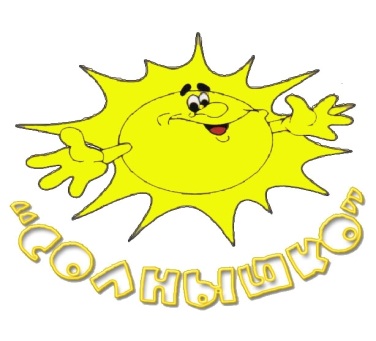 Муниципальное бюджетное дошкольное   образовательное учреждение«Детский сад обшеразвивающего вида № 40 »муниципального образования города Братска____________________________________________________________________________    665724, Иркутская область, г.Братск, ул.Возрождения 26 Телефон (3953)34-30-26, 34-30-25Принято на Совете педагогов                                                                                                      УТВЕРЖДАЮПротокол №___________20  __ года                                    Заведующий МБДОУ «ДСОВ № 40»                                                                                                                                          ______________ Попова Е. Н.                                                                                                               Приказ № ___ от Программа дополнительного образования детейпо нетрадиционному рисованию« Волшебные краски»для детей от 3 до 4 лет1 год обученияПодготовила:Погодаева Мария Сергеевнавоспитатель МБДОУ «ДСОВ № 40»г. Братск - 2014 г.Пояснительная записка.….Это правда! Ну чего же тут скрывать?Дети любят, очень любят рисовать!На бумаге, на асфальте, на стенеИ в трамвае на окне….Э.УспенскийИзобразительная деятельность – одно из важнейших средств познания мира, развития мышления и мыслительных операций, эстетического восприятия, эмоционально-чувственной сферы, раскрытия творческого потенциала человека.   	Нетрадиционные способы рисования подразумевают под собой использование в качестве инструментов для создания рисунка не только карандашей, кисти и красок, но также огромного количества подручных средств – ватных тампонов, смятой бумаги, поролона, трафаретов, высушенного природного материала (травинок, листьев) и т.п. Помимо этого можно экспериментировать с текстурой красок, создавая рисунки на мокром фоне, на бумаге, посыпанной солью, или при помощи так называемых «воздушных красок». Актуальность программы. 	Рисование необычными материалами и оригинальными техниками позволяет детям ощутить незабываемые положительные эмоции. Эмоции, как известно – это и процесс, и результат практической деятельности, прежде всего художественного творчества. По эмоциям можно судить о том, что в данный момент радует, интересует, подвергает в уныние, волнует ребёнка, что характеризует его сущность, характер, индивидуальность. Способность к изобразительной деятельности зарождается в раннем возрасте и достигает наивысшего развития в дошкольном. Каждый ребенок на определенном отрезке жизни увлеченно рисует. В изобразительной деятельности ребенок пробует свои силы и совершенствует свои способности.   Рисование нетрадиционными способами, увлекательная, завораживающая деятельность, которая удивляет и восхищает детей. Важную роль в развитии ребёнка играет развивающая среда. Поэтому при организации предметно - развивающей среды учитывала, чтобы содержание носило развивающий характер, и было направлен на развитие творчества каждого ребёнка в соответствии с его индивидуальными возможностями, доступной и соответствующей возрастным особенностям детей.Изобразительная деятельность с применением нетрадиционных материалов и техник способствует развитию у ребёнка:-Мелкой моторики рук и тактильного восприятия;-Пространственной ориентировки на листе бумаги, глазомера и зрительного восприятия;-Внимания и усидчивости;-Изобразительных навыков и умений, наблюдательности, эстетического восприятия, эмоциональной отзывчивости;Нетрадиционные художественные техники:-Рисование пальчиками;-Рисование ладошками; -Рисование  тычком;-Рисование при помощи штампа;-Рисование крупой.Цель: Способствовать развитию творческих способностей, фантазии, воображения по средствам нетрадиционного  рисования у младшего дошкольного возраста.Задача: Сформировать у детей навыки рисования различными техниками. Режим занятий:У детей 3-4 лет- количество  занятий в неделю 1, в месяц 4 занятия . В год проводится 32 занятия. Длительность занятия в младшей  группе  10-15  мин, проводится во вторую половину дня.Учебно тематический план.Литература, используемая педагогом для разработки программыи организации образовательного процесса1. И. А. Лыкова Цветные ладошки - авторская программа М. : «Карапуз-дидактика», 2007. – 144с., 16л. вкл. 2. Р. Г. Казакова Рисование с детьми дошкольного возраста: Нетрадиционные техники, планирование, конспекты занятий. – М. : ТЦ Сфера, 2005.-120с. 3.  Давыдова Г.Н. «Нетрадиционные техники рисования в детском саду» - М.,2012 г.20054. А. А. Фатеева «Рисуем без кисточки» Академия развития 2006 г.5. Н.В. Дубровская « Рисунки, спрятанные в пальчиках» «детство-пресс» 200366. «Дошкольное воспитание» - №2 2004 г.7. «Дошкольное воспитание» - № 2 2007 г.8. Лебедева Е. Н. Использование нетрадиционных техник [Электронный ресурс]: http://www.pedlib.ru/Books/6/0297/6_0297-32.shtml.октябрь№ п/пТема занятияПрограммное содержаниеОборудованиеоктябрь1.Наряды для наших куколРисование пальчикамиВызвать у детей желание нарисовать красивые платья для кукол, живущих в нашей группе.- вырезанные из бумаги силуэты платьев;- куклы;- гуашь разноцветная в чашечках;- салфетки.октябрь2.Компоты и варенье в баночкахРисование пальчикамиПродолжать знакомить с нетрадиционной изобразительной техникой рисования пальчиками. - вырезанные из бумаги силуэты банок разного размера;- гуашь красного, синего и желтого  цвета в чашечках;- салфетки;- банки с вареньем;- чайные ложки.октябрь3.Веточка рябиныРисование пальчикамиПродолжать учить рисовать пальцем или ватной палочкой. Воспитывать интерес к отражению впечатлений и представлений о красивых картинах (объектах) природы в изобразительной деятельности.- листы бумаги белого цвета с нарисованной веточкой рябины;- гуашь красного  цвета в чашечках;- салфетки;- иллюстрации рябины.октябрь4.ГрибокРисование крупойПознакомить с техникой рисования крупой.-листы бумаги белого цвета с силуэтом грибочка;-кисти;-клей ПВА;-крупа манная;-салфетки.ноябрь5.Ласковый котенокРисование пальчикамиВоспитывать интерес к рисованию нетрадиционными способами. Вызвать у детей желание помочь котенку.- листы бумаги с нарисованным силуэтом котенка;- игрушка котенок;- гуашь белого, черного, оранжевого цвета в чашечках;- салфетки.ноябрь6.Звездочки на небеРисование пальчикамиПродолжать учить детей создавать ритмические композиции.- листы бумаги темно-синего цвета с аппликацией - крыши домов;- гуашь желтого  цвета в чашечках;- салфетки;- иллюстрации с ночным звездным небом.ноябрь7.СолнышкоРисование крупойПродолжать знакомить детей с техникой рисования крупой.-листы белого цвета с силуэтом солнышка;-кисти;-клей ПВА;-крупа манная;-салфетки.ноябрь8.ЩенокРисование методом тычкаУчить рисовать методом тычка. -листы белого цвета с силуэтом щенка;-кисть с жестким ворсом;- краска коричнего цвета;-стаканы с водой-салфетки.декабрь9.Дед МорозРисование ладошкамиПродолжать знакомить с техникой печатанья ладошками Воспитывать интерес к рисованию нетрадиционными способами.- листы светло-голубого цвета;- белая гуашь в плошках,- салфетки.декабрь10.Дед Мороз (продолжение работы)Рисование пальчикамиПродолжать учить детей создавать ритмические композиции.вызывать у детей желание украсить наряд Деда Мороза.- заготовки с бородой Деда Мороза дополненные аппликацией (шапочка и нос) с предыдущего занятия.декабрь11.В лесу родилась елочка.Рисование методом тычкаПродолжать учить детей рисовать методом тычка. -листы белого цвета с силуэтом елочки;-кисть с жестким ворсом;- краска зеленого цвета;-стаканы с водой-салфетки.декабрь12Украсим елочкуРисование пальчикамиПродолжать учить детей создавать ритмические композиции.Вызывать у детей желание украсить  елочку к новому году.-заготовки елочки сделанные на предыдущем занятии;-краски разных цветов в мисочках;-салфетки.январь13.Елочка-красавица(коллективная работа)Рисование ладошкамиПродолжать знакомить детей с техникой печатанья ладошками.вызвать желание сделать коллективную работу, рисовать всем вместе.- лист ватмана;- зеленая гуашь в плошке,- салфетки.январь14.ЗайкаРисование пальчикамиПродолжать знакомить с нетрадиционной изобразительной техникой рисования пальчиками.Воспитывать интерес к рисованию нетрадиционными способами; вызвать у детей желание помочь зайчику спрятаться в зимнем лесу – нарисовать для него белую шубку- листы бумаги голубого цвета с нарисованным силуэтом зайчика;- гуашь белого цвета;- чашечки;- салфетки.январь15.Волшебные снежинкирисование при помощи штампаПродолжать знакомить детей с новой техникой рисования  - при помощи штампа.-Лист цветной бумаги синего цвета - штампы, белая гаушь, -салфетки.январь16.Кто здесь прошел?Рисование пальчикамиПродолжать учить детей создавать ритмические композиции, рисовать пальчиками сложенными щепоткой- лист бумаги белого цвета;-краска синего цвета в чашечке;-салфетки.февраль17.Снегопад за окномРисование пальчикамиПродолжать знакомить с нетрадиционной изобразительной техникой рисования пальчиками. - листы бумаги квадратной формы, синего цвета – «окна»;- гуашь белого цвета;- чашки для краски;февраль18.Веселые осьминожки (коллективная работа)Рисование ладошкамиПродолжать знакомить с техникой печатанья ладошками. Закрепить умение дополнять изображение деталями.Воспитывать интерес к рисованию нетрадиционными способами;.- лист ватмана голубого цвета – «море»;- гуашь разноцветная в плошках;- салфетки.февраль19.СнежинкаРисование крупойПознакомить с техникой рисования крупой. -лист бумаги с нарисованной снежинкой на каждого  ребенка синего цвета;-клей ПВА;-кисти;-манная крупа.февраль20.ПетушокРисование ладошкойПродолжать знакомить с техникой печатанья ладошками. Закрепить умение дополнять изображение деталями.-белый лист бумаги на каждого ребенка;-мисочки с красками желтого, синего, красного, зеленого цветов.март21.Веточка мимозыРисование пальчикамиУпражнять в технике рисования пальчиками, создавая изображение путём использования точки как средства выразительности;  Воспитывать интерес к рисованию нетрадиционными способами. Вызвать желание сделать в подарок маме красивый букет.- листы бумаги с веточками мимозы;- гуашь желтого цвета;- чашки для краски;- салфетки.март22.Бусы для куклы КатиРисование пальчикамиУпражнять в технике рисования пальчиками. Закрепить умение равномерно наносить точки - рисовать узор бусины на нитке.- листы бумаги с нарисованной линией – нитка для бус;- кукла Катя;- гуашь разноцветная;- чашечки для краски;- салфетки.март23.ЦыпленокРисование методом тычкаУпражнять детей в рисовании методом тычка. -белый лист бумаги с силуэтом цыпленка на каждого ребенка;- каски желтого цвета-кисти.март24.МатрешкиРисование при помощи штампаПродолжать знакомить детей с новой техникой рисования – . - Силуэт матрешки- штампы, - Цветная гуашь -салфетки.апрель25.Солнышко (коллективная работа)Рисование ладошкамиПродолжать знакомить с техникой печатанья ладошками. Воспитывать интерес к рисованию нетрадиционными способами; вызвать желание сделать коллективную работу, рисовать всем вместе.- лист ватмана с нарисованным посередине жёлтым кругом;- гуашь жёлтого цвета в плошке;- салфетки.апрель26.Повисли с крыш сосульки льдинкиРисование пальчикамиУпражнять в технике рисования пальчиками. -белый лист бумаги с силуэтами сосулек на каждого ребенка;-мисочки с краской синего цвета;-салфетки.апрель27.Носит одуванчик желтый сарафанчикРисование пальчикамиУпражнять в технике рисования пальчиками. Воспитывать интерес к природе и отображению ярких впечатлений в рисунке.- листы бумаги светло-зеленого цвета;- гуашь желтого цвета в чашечках;- салфетки.апрель28.Солнечные цветыРисование методом тычкаРазвивать умение детей рисовать методом тычка. - листы бумаги светло-зеленого цвета;- гуашь разных цветов в чашечках;- салфетки.май29Салют Рисование методом тычка Упражнять детей в  рисовании методом тычка. -иллюстрации с изображением салюта;- листы бумаги синего цвета;- гуашь разных цветов в чашечках;- салфетки.май30Золотая рыбкаРисование пальчикамиУпражнять в технике рисования пальчиками. Воспитывать интерес к рисованию нетрадиционными способами. - вырезанные из белой бумаги силуэты рыб;- мама-рыбка (образец);- гуашь желтого цвета;- чашечки для краски;- салфетки.май31Аленький цветочекРисование ладошкамиДать ребёнку возможность самому поэкспериментировать с изобразительными средствами. Учить ребёнка воображать и фантазировать. Совершенствовать работу руки, что способствует развитию координации глаз и руки. Знакомить с цветом. Учить находить сходство рисунка с предметом, радоваться полученному результату.- листы бумаги белого цвета;- гуашь алого и зеленого цветов в чашечках;- салфетки.май32Божьи коровки на лужайке.Рисование пальчикамиУпражнять в технике рисования пальчиками. Закрепить умение равномерно наносить точки на всю поверхность предмета.Развивать чувство ритма и композиции, мелкую моторику, внимание, мышление, память, речь.Воспитывать интерес к природе и отображению ярких впечатлений в рисунке.- вырезанные и раскрашенные божьи коровки без точек на спинках;- чёрная гуашь в мисочках;- ватман;- салфетки.